제2회 소동물 실험기법 워크샵 안내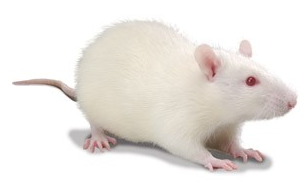 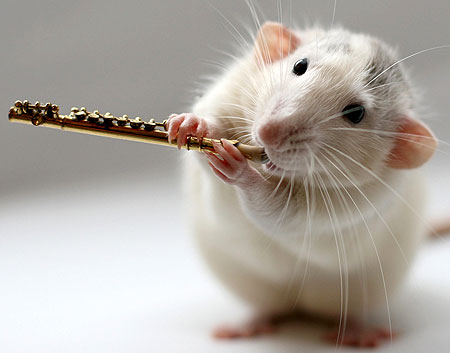 (제 7회 대한응급의학 기초연구회 정기모임)1. 초대의 글 대한응급의학 기초연구회에서는 제2회 소동물실험기법 워크샵을 다음과 같이 개최하고자 합니다.본 모임에선 소동물 실험에 필요한 전반적인 술기에 대해 배우고 직접 실습해보는 시간을 가지도록 하겠습니다. 동물실험에 관심 있으신 분들의 많은 참여 부탁 드리며 이번 연구회를 통해 서로 다양한 정보를 공유할 수 있는 뜻 깊은 시간이 되시길 바랍니다.2. 일시 및 장소① 일 시 : 2011년 4월 13일 (수)  AM 9:00 ~ PM 05:30           (춘계 응급의학회가 4월 14-15일 광주에서 있을 예정)② 장 소 : 전남대학교(광주) 의과대학 동물실험실(자세한 장소는 추후 통보)3. 참가비 및 등록안내① 참가비: 15만원(재료비 및 교재 포함)② 참가인원: 12명 (선착순)- 효율적인 실습을 위해 12명으로 제한 예정③ 등록방법: 참가를 원하시는 분은 참가의사와 함께 병원과 성명, 연락처를 이메일(총무 김훈 nichekh2000@chungbuk.ac.kr)로 보내주시면 참석 유무를 확정한 후 계좌번호로 입금하시면 됩니다.  ④ 문의: 010-8430-5294(김훈), nichekh2000@chungbuk.ac.kr4. 오시는길 안내 ① 문의: 전남대 의대(자세한 장소는 추후 공지 예정)5. 프로그램대한응급의학 기초연구회09:30-10:00등 록등 록등 록등 록SESSION ⅠSESSION ⅠSESSION ⅠSESSION ⅠSESSION Ⅰ10:00-10:30동물마취 및 안락사법 (을지대 홍성엽 교수)동물마취 및 안락사법 (을지대 홍성엽 교수)동물마취 및 안락사법 (을지대 홍성엽 교수)동물마취 및 안락사법 (을지대 홍성엽 교수)A 조A 조B 조B 조10:30-12:00(90분)투여법 (복강, 경구, 피하, 근육, 정맥)& spleen primary culture(충북대 김훈)투여법 (복강, 경구, 피하, 근육, 정맥)& spleen primary culture(충북대 김훈)채혈법 (복대동맥, 안와정맥총, 심장 채혈)  & Mouse anatomy (전남대 전병조 교수)채혈법 (복대동맥, 안와정맥총, 심장 채혈)  & Mouse anatomy (전남대 전병조 교수)12:10-13:40(90분)채혈법 (복대동맥, 안와정맥총, 심장 채혈)  & Mouse anatomy (전남대 전병조 교수)채혈법 (복대동맥, 안와정맥총, 심장 채혈)  & Mouse anatomy (전남대 전병조 교수)투여법 (복강, 경구, 피하, 근육, 정맥)& spleen primary culture(충북대 김훈 )투여법 (복강, 경구, 피하, 근육, 정맥)& spleen primary culture(충북대 김훈 )13:40-14:30점심 식사점심 식사점심 식사점심 식사SESSION IISESSION IISESSION IISESSION IISESSION II14:30-15:00IACUC에 따른 동물사용과 관리에 관한 규정 (충남대 김승환 교수)IACUC에 따른 동물사용과 관리에 관한 규정 (충남대 김승환 교수)IACUC에 따른 동물사용과 관리에 관한 규정 (충남대 김승환 교수)IACUC에 따른 동물사용과 관리에 관한 규정 (충남대 김승환 교수)A 조B 조B 조C 조15:00-16:00(60분)기도 확보법 (Oral + Trachea)(을지대 홍성엽 교수)정맥 도자법 (femoral catheterization)(제주대 박경혜 교수)정맥 도자법 (femoral catheterization)(제주대 박경혜 교수)CPR Model(electrical arrest)(단국대 최한주 교수)16:10-17:10(60분)CPR Model(electrical arrest)(단국대 최한주 교수)기도 확보법(Oral + Trachea)(을지대 홍성엽 교수)기도 확보법(Oral + Trachea)(을지대 홍성엽 교수)정맥 도자법 (femoral catheterization) (제주대 박경혜 교수)17:20-18:20(60분)정맥 도자법 (femoral catheterization) (제주대 박경혜 교수)CPR Model(electrical arrest)(단국대 최한주 교수)CPR Model(electrical arrest)(단국대 최한주 교수)기도 확보법(Oral + Trachea)(을지대 홍성엽 교수)설문 작성 및 토론설문 작성 및 토론설문 작성 및 토론설문 작성 및 토론설문 작성 및 토론